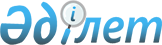 О переименовании улиц, присвоении наименований безымянным улицам населенных пунктов в Карасуском сельском округеРешение акима Карасуского сельского округа Сайрамского района Туркестанской области от 19 мая 2020 года № 101. Зарегистрировано Департаментом юстиции Туркестанской области 20 мая 2020 года № 5625
      В соответствии с подпунктом 4) статьи 14 Закона Республики Казахстан от 8 декабря 1993 года "Об административно-территориальном устройстве Республики Казахстан", с учетом мнения населения и на основании заключения Туркестанской областной ономастической комиссии от 10 августа 2018 года, аким Карасуского сельского округа РЕШИЛ:
      1. Переименовать следующие улицы населенных пунктов Карасуского сельского округа:
      1) улицу Мирная населенного пункта Карасу – в улицу Бейбитшилик;
      2) улицу Комарова населенного пункта Карасу –в улицу Байтерек;
      3) улицу Суворова населенного пункта Карасу – в улицу Шиели;
      4) улицу Маяковского населенного пункта Карасу – в улицу Балдаурен;
      5) улицу Крупской населенного пункта Карасу – в улицу Саялы;
      6) улицу С.Головко населенного пункта Карасу – в улицу Жайлау;
      7) улицу Калинина населенного пункта Карасу – в улицу Керемет;
      8) улицу Ворошилова населенного пункта Карасу – в улицу Уркер;
      9) улицу Мичурина населенного пункта Карасу – в улицу Ырыс;
      10) улицу Яшлык населенного пункта Акбай – в улицу Дастур;
      11) улицу Молодежная населенного пункта Акбай – в улицу Айбын.
      2. Присвоить безымянным улицам населенных пунктов Карасуского сельского округа следующие наименования:
      1) безымянной улице населенного пункта Карасу – наименование Жетиказына;
      2) безымянной улице населенного пункта Карасу – наименование Монке би;
      3) безымянной улице населенного пункта Карасу – наименование Наркескен;
      4) безымянной улице населенного пункта Карасу – наименование Болашак;
      5) безымянной улице населенного пункта Карасу – наименование Кулагер;
      6) безымянной улице населенного пункта Карасу – наименование Хан танири;
      7) безымянной улице населенного пункта Карасу – наименование Алаш;
      8) безымянной улице населенного пункта Карасу – наименование Керей хан;
      9) безымянной улице населенного пункта Карасу – наименование Жанибек хан;
      10) безымянной улице населенного пункта Карасу – наименование Жеруйык;
      11) безымянной улице населенного пункта Карасу – наименование Атаконыс;
      12) безымянной улице населенного пункта Карасу – наименование Шанырак;
      13) безымянной улице населенного пункта Карасу – наименование Мангилик ел;
      14) безымянной улице населенного пункта Карасу – наименование Нурлыжол;
      15) безымянной улице населенного пункта Карасу – наименование Нурлыжер;
      16) безымянной улице населенного пункта Карасу – наименование Улытау;
      17) безымянной улице населенного пункта Карасу – наименование Керуен;
      18) безымянной улице населенного пункта Карасу – наименование Сауран;
      19) безымянной улице населенного пункта Карасу – наименование Туран;
      20) безымянной улице населенного пункта Карасу – наименование Темирказык;
      21) безымянной улице населенного пункта Карасу – наименование Тайказан;
      22) безымянной улице населенного пункта Карасу – наименование Жетиген;
      23) безымянной улице населенного пункта Карасу – наименование Алтын сака;
      24) безымянной улице населенного пункта Карасу – наименование Самурык;
      25) безымянной улице населенного пункта Карасу – наименование Желтоксан;
      26) безымянной улице населенного пункта Акбай – наименование Улагат;
      27) безымянной улице населенного пункта Акбай – наименование Бостандык;
      28) безымянной улице населенного пункта Акбай – наименование Орлеу;
      29) безымянной улице населенного пункта Айтеке би – наименование Култегин;
      30) безымянной улице населенного пункта Айтеке би – наименование Билге каган;
      31) безымянной улице населенного пункта Айтеке би – наименование Акотау;
      32) безымянной улице населенного пункта Айтеке би – наименование Тауке хан;
      33) безымянной улице населенного пункта Айтеке би – наименование Есим хан;
      34) безымянной улице населенного пункта Айтеке би – наименование Касым хан;
      35) безымянной улице населенного пункта Айтеке би – наименование Жанаконыс;
      36) безымянной улице населенного пункта Айтеке би – наименование Самал;
      37) безымянной улице населенного пункта Айтеке би – наименование Алтыбакан;
      38) безымянной улице населенного пункта Айтеке би – наименование Тумар;
      39) безымянной улице населенного пункта Айтеке би – наименование Байге;
      40) безымянной улице населенного пункта Айтеке би – наименование Алпамыс батыр;
      41) безымянной улице населенного пункта Айтеке би – наименование Кокпар;
      42) безымянной улице населенного пункта Айтеке би – наименование Кобыланды батыр;
      43) безымянной улице населенного пункта Акбастау – наименование Бастау; 
      44) безымянной улице населенного пункта Акбастау – наименование Улан;
      45) безымянной улице населенного пункта Акбастау – наименование Сарыарка;
      46) безымянной улице населенного пункта Акбастау – наименование Игилик;
      47) безымянной улице населенного пункта Ынтымак – наименование Жузимдик;
      48) безымянной улице населенного пункта Ынтымак – наименование Галамат;
      49) безымянной улице населенного пункта Ынтымак – наименование Егемен.
      3. Государственному учреждению "Аппарат акима Карасуского сельского округа Сайрамского района" в установленном законодательством Республики Казахстан порядке обеспечить:
      1) государственную регистрацию настоящего решения в Республиканском государственном учреждении "Департамент юстиции Туркестанской области Министерства юстиции Республики Казахстан";
      2) размещение настоящего решения на интернет-ресурсе акимата Сайрамского района после его официального опубликования.
      4. Контроль за исполнением настоящего решения возложить на заместителя акима Карасуского сельского округа Сыдыкова Д.
      5. Настоящее решение вводится в действие по истечении десяти календарных дней после дня его первого официального опубликования.
					© 2012. РГП на ПХВ «Институт законодательства и правовой информации Республики Казахстан» Министерства юстиции Республики Казахстан
				
      Аким Карасуского сельского округа

Е. Бекбердиев
